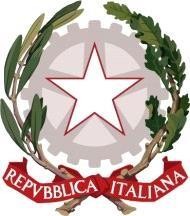 MINISTERO DELL’ ISTRUZIONE E DEL MERITOISTITUTO COMPRENSIVO DANTE ALIGHIERI DI  CIVITA CASTELLANA Via P. Togliatti 1 – 01033 CIVITA CASTELLANA0761-513390 C.F. 80017690563www.icomdantealighieri.edu.it vtic81700b@istruzione.it vtic81700b@pec.istruzione.it               DOMANDA DI ISCRIZIONE ALLA SCUOLA DELL’INFANZIA – 2024/25Al Dirigente scolastico dell’Istituto Comprensivo “D. Alighieri”ALUNNO/A 	_l_ sottoscritt ______________________________________________________________________________   in qualità di  genitore/esercente la responsabilità genitoriale  tutore  affidatario,Nato/a___________________________________Prov.______________ il	_______________________Residente ____________________________________Via____________________________________________Tel.	____________________________________Mail	___________________________________________ALLEGARE COPIA CARTA DI IDENTITA’ del genitore – tutore - affidatario._l_ sottoscritt ______________________________________________________________________________   in qualità di  genitore/esercente la responsabilità genitoriale  tutore  affidatario,Nato/a	_____________________________________Prov.________________il	_______________________Residente ___________________________________Via 	___________________________________________Tel.	____________________________________Mail	___________________________________________ALLEGARE COPIA CARTA DI IDENTITA’ del genitore – tutore - affidatario.Consapevoli delle responsabilità e delle pene stabilite dalla legge per false attestazioni e che mendaci dichiara zioni, la falsità negli atti, oltre a comportare la decadenza dei benefici conseguiti dal provvedimento emanato sulla base delle dichiarazioni non veritiere (art. 75 D.P.R.445/2000), costituiscono reato punito ai sensi del Codice Penale e delle leggi speciali in materia (art. 76 D.P.R. 445/2000}, sotto la propria responsabilità dichiarano che i fatti, stati e qualità riportati, e documentazione allegata, costituiscono verità. Per quanto riguarda il trattamento dei dati personali: abbiamo aggiornato l'Informativa sulla Privacy in conformità con il nuovo Regolamento dell'Unione Europea n. 679/2016, noto come "GDPR" (Generai Data Protection Regulation). Sul sito della scuola è pubblicata la nuova Informativa. In merito a tutte le firme richieste dalla scuola, DICHIARANO di essere nella seguente situazione famigliare (si prega di barrare una sola casella):□ GENITORI SPOSATI o CONVIVENTI (o firmano entrambi o solo con la clausola di bigenitorialità*)□ MONO GENITORE (consegnare al protocollo copia dei documenti che attestino la mono genitorialità);□ VEDOVO/VEDOVA;□ SEPARATI IN AFFIDO ESCLUSIVO (consegnare al protocollo copia sentenza che attesta quanto dichiarato, in tal caso basta la sola firma del genitore affidatario).□ SEPARATI IN AFFIDO CONDIVISO (serve la firma di entrambi). Se un genitore fosse impossibilitato nel firmare, occorre delegare a tutte le firme l'altro genitore compilando il modello da richiedere in segreteria.*Il convivente NON genitore del minore NON può firmare (se non affidatario)“I dichiaranti sono consapevoli delle conseguenze amministrative e penali per chi rilasci dichiarazioni non corrispondenti a verità, ai sensi del D.P.R. 245 del 2000, dichiarano di aver effettuato la scelta/richiesta in osservanza delle disposizioni sulla responsabilità genitoriale di cui agli artt. 316, 337 ter e 337 quater del codice civile, che richiedono “il consenso di entrambi i genitori”.                       FIRMA	                    FIRMA CHIEDEL’iscrizione dell’alunno alla Scuola dell’Infanzia:             “A. Cerquetti” (Civita Castellana)          “M. Pagani” Civita Castellana (Fraz. Sassacci)                     “M. Montessori” (Corchiano) Chiede, inoltre, di avvalersi di:Orario ordinario delle attività per 40 ore settimanali (orario 8.00 – 16.00, con esclusione del sabato) Orario ridotto delle attività per 25 ore settimanali (orario 8.00 – 13.00, con esclusione del sabato)Chiede altresì di avvalersi:  dell’anticipo (per i nati che compiono 3 anni entro il 30/04/2025) subordinatamente alla disponibilità di posti e alla precedenza dei nati che compiono 3 anni entro il 31/12/2024, nonché ai criteri di ammissione.Ai sensi della L. 15/1968 e del D.P.R. 445/2000, consapevole delle responsabilità cui si incorre in caso di dichiarazioni mendaci,DICHIARA    I	bambin	Cod. Fisc. 	È nato/a	il	è di cittadinanza 	è residente a	Via/P.zza 	Tel. domicilio:	Tel. Esercenti podestà genitoriale 	Generalità dei genitori e di eventuali altre persone conviventi nel medesimo nucleo familiare:Si prega di rispondere e barrare la casella nella tabella seguente:Presa visione, accettazione o diniego;I dichiaranti sono consapevoli delle conseguenze amministrative e penali per chi rilasci dichiarazioni non corrispondenti a verità, ai sensi del D.P.R. 245 del 2000, dichiarano di aver effettuato la scelta/richiesta in osservanza delle disposizioni sulla responsabilità genitoriale di cui agli artt. 316, 337 ter e 337 quater del codice civile, che richiedono “il consenso di entrambi i genitori”.Data,		Firma   	                                                          Firma________________________________  INSEGNAMENTO DELLA RELIGIONE CATTOLICAPremesso che lo Stato assicura l’insegnamento della religione cattolica nelle scuole di ogni ordine e grado in conformità all’Accordo che apporta modifiche al Concordato Lateranense (art. 9.2), il presente modulo costituisce richiesta dell’autorità scolastica in ordine all’esercizio del diritto di scegliere se avvalersi o non avvalersi dell’insegnamento della religione cattolica. La scelta operata all’atto dell’iscrizione ha effetto per l’intero anno scolastico cui si riferisce e per i successivi anni di corso in cui sia prevista l’iscrizione d’ufficio, fermo restando, anche nelle modalità di applicazione, il diritto di scegliere ogni anno se avvalersi o non avvalersi dell’insegnamento della religione cattolica.La scelta operata ha effetto per l’intero anno scolastico cui si riferisce.SI	NOLe attività alternative saranno comunicate dalla scuola all’avvio dell’anno scolastico.“I dichiaranti sono consapevoli delle conseguenze amministrative e penali per chi rilasci dichiarazioni non corrispondenti a verità, ai sensi del D.P.R. 245 del 2000, dichiarano di aver effettuato la scelta/richiesta in osservanza delle disposizioni sullaresponsabilità genitoriale di cui agli artt. 316, 337 ter e 337 quater del codice civile, che richiedono “il consenso di entrambi i genitori”.Data,		Firma  	FirmaGenitore o chi esercita la potestà per gli alunni delle scuole dell’infanzia, primarie e secondarie di I° (se minorenni). Nel caso di genitori separati/divorziati è prevista la firma di entrambi i genitori a meno che non risulti un unico genitore affidatario. (cfr. articolo 155 del codice civile, modificato dalla legge 8 febbraio 2006, n. 54)   l sottoscritto dichiara di aver ricevuto, contestualmente alla consegna della domanda, l’informativa prevista dal D. L.gs.196/2003.I dichiaranti sono consapevoli delle conseguenze amministrative e penali per chi rilasci dichiarazioni non corrispondenti a verità, ai sensi del D.P.R. 245 del 2000, dichiarano di aver effettuato la scelta/richiesta in osservanza delle disposizioni sulla responsabilità genitoriale di cui agli artt. 316, 337 ter e 337 quater del codice civile, che richiedono “il consenso di entrambi igenitori”.Data,		Firma  	Firma  	Art. 9.2 dell’Accordo, con protocollo addizionale, tra la Repubblica Italiana e la Santa Sede firmato il 18 febbraio 1984, ratificato con la legge 25 marzo1985, n. 121, che apporta modificazioni al Concordato Lateranense dell’11 febbraio 1929: “La Repubblica Italiana, riconoscendo il valore della cultura religiosa e tenendo conto che i principi del cattolicesimo fanno parte del patrimonio storico del popolo italiano, continuerà ad assicurare, nel quadro delle finalità della scuola, l’insegnamento della religione cattolica nelle scuole pubbliche non universitarie di ogni ordine e grado. Nel rispetto della libertà di coscienza e della responsabilità educativa dei genitori, è garantito a ciascuno il diritto di scegliere se avvalersi o non avvalersi di detto insegnamento.All’atto dell’iscrizione gli studenti o i loro genitori eserciteranno tale diritto, su richiesta dell’autorità scolastica, senza che la loro scelta possa dar luogo ad alcuna forma di discriminazione”.Note e InformazioniDi essere stato informato che:L’iscrizione a una scuola comporta automaticamente il depennamento dalle altre.Prima dell’attivazione del servizio mensa dovranno essere comunicati per iscritto all’istituto e al comune, unico responsabile del servizio mensa, presenze di allergie o intolleranze alimentari debitamente documentate.Criteri per l’ammissione alla frequenza delle scuole dell’infanzia dell’Istituto Comprensivo “Dante Alighieri”alunno disabile ai sensi della L. 104/1992alunni di 5 anni neo iscrittialunni di 4 anni nuovi iscrittialunni di 3 anni neo iscritti che compiono gli anni entro il 31/12/2024alunni di 3 anni neo iscritti che compiono gli anni entro il 30/04/2025Alunni Anticipatari:è autonomi nei bisogni Firma congiunta se i genitori sono divorziati o separati; altrimenti, a firma dell’affidatario, il quale si obbliga a comunicare alla scuola eventuali variazioni dell’affido. I genitori dichiarano se concordano che la scuola effettui le comunicazioni più rilevanti, tra cui quelle relative alla valutazione, a entrambi i genitori o soltanto all’affidatario.I dichiaranti sono consapevoli delle conseguenze amministrative e penali per chi rilasci dichiarazioni non corrispondenti a verità, ai sensi del D.P.R. 245 del 2000, dichiarano di aver effettuato la scelta/richiesta in osservanza delle disposizioni sulla responsabilità genitoriale di cui agli artt. 316, 337 ter e 337 quater del codice civile, che richiedono “il consenso di entrambi i genitori”.Data,		Firma   	Firma   	NOTA BENESi fa presente che le scelte effettuate sono definitive e vincolanti. Eventuali modifiche sono possibili in situazioni eccezionali debitamente documentate e sottoposte a un’attenta valutazione da parte del Dirigente Scolastico.Per la fruizione del servizio mensa e del servizio scuolabus, per le sole scuole dell’Infanzia Sassacci “Pagani” e “A. Cerquetti”, occorre rivolgersi al Comune di Civita Castellana, Via B. Buozzi entro i termini che saranno divulgati con apposito manifesto (generalmente entro luglio/prime di agosto).Per la fruizione del servizio mensa e del servizio scuolabus, per la scuola dell’Infanzia “M. Montessori” di Corchiano, occorre rivolgersi al Comune di Corano, entro i termini che saranno divulgati con apposito manifesto (generalmente entro luglio/prime di agCognomeNomeLuogo e data di nascitaParentelaCRITERIOSINOAlunni residenti nel comunePresenza di 1 solo genitore (es. vedovanza o affido. Esclusivo) o di un componente del nucleo familiare con L. 104 Alunni appartenenti a nuclei familiari seguiti dai servizi socialiAlunni con entrambi genitori lavoratori Alunni con fratelli o sorelle frequentanti lo stesso IstitutoAUTORIZZAZIONE USCITEDIDATTICHE SUL TERRITORIO□AUTORIZZO□NON AUTORIZZOMIO FIGLIO/A A PARTECIPARE ALLE USCITE DIDATTICHE GUIDATE SUL TERRITORIOLA SCUOLA HA ATTIVATO UNAPROGETTAZIONE CHE PREVEDE USCITE SUL TERRITORIO.AUTORIZZAZIONERIPRESE FOTO E VIDEO ALUNNI□AUTORIZZO□NON AUTORIZZOIN AMBITO DI EVENTI SPECIALI QUALI SPETTACOLI TEATRALI, FESTEGGIAMENTI TORNEI, PREMIAZIONI, VISITE DI SOGGETTI ESTERNI, INAUGURAZIONI.LA INFORMAZIONI SONO FORNITE AI SENSIDEL CAPO II /ART. DA 5 A 11) E CAPO III DEL REGOLAMENTO EUROPEO 2016/679 CON SUA ESTESA INFORMATIVA E CON QUELLA PUBBLICATA SUL SITO ISTITUZIONALE.INFORMATO/A DELLA POSSIBILITA’ DI ESERCITARE IN QUALSIASI MOMENTO IL DIRITTO DI REVOCARE IL CONSENSO PRESTATO CON LA STESSA FACILITA’ E MODALITA’ CON CUI È STATO PRESTATOOBBLIGO VACCINALEIL BAMBINO È STATO SOTTOPOSTOALLE VACCINAZIONI OBBLIGATORIE□ SI□ NO□IN FASE DI REGOLAZZAZIONEAI SENSI DEL DECRETO LEGGE N. 73 DEL 7GIUGNO 2017 CONVERTITO CON MODIFICAZIONI DALLA LEGGE N. 119 DEL 31 LUGLIO 2017, RECATE “DISPOSIZIONI URGENTI IN MATERIA DI PREVENSIONE VACCINALE”PATTO EDUCATIVO DICORRESPONSABILITA’□PRESA VISIONELE FAMIGLIE SONO PREGATE DI PRENDERE VISIONE DEL PATTOEDUCATIVO DI CORRESPONSABILITA’TALE PATTO COSTITUISCIE LA CONDIZIONEINDISPENSABILE PER COSTRUIRE UN RAPPORTO DI FIDUCIA RECIPROCA, PER POTENZIARE LEFINALITA’ DELL’OFFERTA FORMATIVA.RESPONSABILITA’VIGILANZA SUGLI ALUNNISI RENDE NOTO CHE I GENITORI O DELEGATI SONO RESPONSABILI SULLA VIGILANZA DEGLI ALLIEVI:1- PRIMA DEL LORO INGRESSO NELL'EDIFICIO E LA PRESA IN CONSEGNA DA PARTE DEL PERSONALE DELLA SCUOLA.2 -DOPO L'USCITA DELL'EDIFICIO E LA RICONSEGNA AI GENITORI2.□PRESA VISIONELA COMUNICAZIONE VIENE RESA NOTA AFFINCHE' I GENITORI SIANO COSCIENTI CHE LO SPAZIO ANTISTANTE L'EDIFICIO NON RAPPRESENTA UN LUOGO SICURO DOVE POTERE EFFETTUARE LA CONSEGNA REALE O POTENZIALE DEGLI ALLIEVI, PERCHE' IL PERSONALE SCOLASTICO NON VIGILA NELLE PERTINENZE ESTERNE ALL'EDIFICIO PRIMA